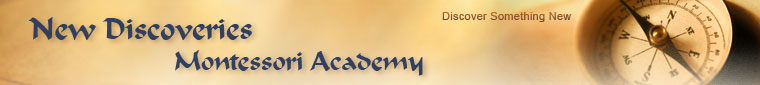 1000 Fifth Avenue SE, Hutchinson, Minnesota  55350320.234-6362, office	320.234-6300, fax	www.newdiscoveries.orgApril 4, 2013Dear Parent/Guardian,I am happy to offer another update from the New Discoveries Montessori Academy Make It Great Team.  We continue to be grateful for the opportunity to partner with you in the education of your child(ren).Our final curriculum night of the school year - Thursday, May 23rd - will include a curriculum showcase, highlighting student work in literacy and mathematics.  We will also enjoy an Elementary I music showcase that evening.  Free supper begins at 5:30 p.m.We were privileged to host Mr. Dave Doty, of the School Support Division of the Minnesota Department of Education (MDE) on March 21st for a School Improvement Grant (SIG) compliance visit.  Mr. Doty expressed his “. . . pleasure (in) see(ing) so many good things happening at NDMA.”  He enjoyed meeting students, parents, teachers and administrators, and acknowledged the high student engagement during his classroom visits.  We will receive a written report based on his visit in the coming weeks.We have recently submitted updated School Improvement Plans to the Minnesota Department of Education, and have begun the process of writing the application for year two of the School Improvement Grant.There are many opportunities for you to be involved in the wonderful things happening at New Discoveries.  Please contact us at your convenience if you are interested in plugging in.  Dr. Lora Dagel, Continuous Improvement Specialist	lora.dagel@newdiscoveries.orgDr. Bob Cannon, Principal					bob.cannon@newdiscoveries.orgRosine Hermodson-Olsen, Math Specialist			rosine.hermodson-olsen@newdiscoveries.orgJoan Sax, Data and Instructional Coach			joan.sax@newdiscoveries.orgShari Colvin, Gifted & Talented & Enrichment Coach	shari.colvin@newdiscoveries.orgDave Conrad, Family & Community Liaison			dave.conrad@newdiscoveries.orgThank you for the privilege of serving you and your family.Sincerely,David L. ConradDavid L. ConradSuperintendent, Building Operations Manager, Family and Community Liaison, & Culture for Learning Specialist